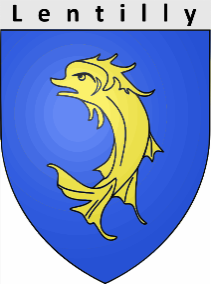 Vous étiez plus d’une vingtaine de riverains du quartier de Mercruy présents au conseil quartier du jeudi 23 mai.
Voici ci-dessous le compte rendu de la réunion :Chemin du domaine de MercruyRéfection du chemin : Rebouchage des trous en cours AssainissementSéparation des eaux pluviales au guéret pour 160 000€ par la CCPA et la mairie aimerait si les finances le permettent de profiter pour refaire les trottoirs en même temps. L’assainissement est compétence communautaire. Certains ouvrages ne sont plus aux normes, la station du Buvet récupère trop d’eau pluviales donc nous sommes mis en demeure pour se mettre en conformité. Dans le secteur de Mercruy le secteur est en assainissement individuel, certains ne sont pas aux normes. Malheureusement la priorité est mise par la CCPA à la mise en conformité des eaux pluviales donc le secteur de Mercruy ne fait pas partie des priorités pour les 6/8 ans à venir voir plus. Pour être transparent et honnête, cela risque de ne jamais arriver.La mairie va se renseigner sur les aides possibles pour se mettre en conformité. Permis de construire Il n’y aura d’ailleurs plus aucune construction dans ce secteur par rapport à la loi ZAN (plus de construction dans les hameaux, uniquement en centre bourg). Cas d’un permis de construire de 200m2 au lieu de 100m2 possible : les tribunaux prendront une décision sur cette erreur.CirculationLe plan de circulation concerne le centre bourg Arrivée du bus 98 dans le secteur de Mercruy arrêt Poirier, Rivoire, Guéret puis Sourcieux AutreDemande d’un panneau d’affichage communal côté Mercruy angle chemin des Landes et chemin de mercruy Rappel : 	Vous pouvez signaler un problème ou si vous avez une question.soit sur le site de la Mairie. soit par l'application sur votre portable.soit en venant à la Mairie. Compte rendu de la réunionMercruydu jeudi 23 mai 2024 à 19h